Recruitment Survey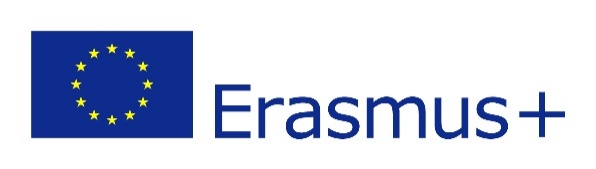 “Programming as an innovative way of learning and teaching in European schools" (October  2016- September 2018) ID code 2016-1-PL01-KA219-026409Name, Surname, Class………………………………………………………………..Give the number from 0 to 5:How much are you interested in IT and programming?------------- 1 ------------------ 2 --------------- 3 ---------------4 -------------5How much are you open to international cooperation?         0 ------------- 1 ------------------ 2 --------------- 3 ---------------4 ---------------5are you going to use new skills you will learn during the project in the future?        0 ------------- 1 ------------------ 2 --------------- 3 ---------------4 ---------------5Give at least 3 reasons why would you like to take part in the Project:………………………………………………………………………………………………………………………………………………………………………………………………………………………………………………………………………………………………………………………………………………………………………………………………………………………………………………………………………………………………………………………………………………………………………………………………………………………………………………………………………………………………………………………………………………………………………………………………      ……………………………………………………………Date, Place, Student's signature